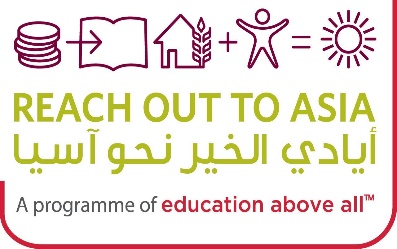 Reach Out To Asia Green Skills for Marginalised YouthEOI Submission GuidanceWho is Reach Out to Asia?Reach Out to Asia (ROTA) is a programme of Education Above All Foundation (EAA), a global foundation launched by Her Highness Sheikha Moza Bint Nasser in 2012. ROTA envisions a world in which all young people have access to the education and training they need in order to realize their full potential and shape the development of their communities. Since our inception, ROTA together with partners, volunteers, and local communities, has worked to provide education and training to marginalised youth to build their capacity to contribute to a sustainable future. Our programme focusses on providing global citizenship education (GCED) for young people in line with SDG 4.7 and aims to engage and inspire them to play an active role in addressing sustainable development challenges both locally and globally. To-date, ROTA supported projects have benefitted more than 1.5 million children and youth in more than 20 countries.  What is ROTA’s Green Skills initiative?Under our Green Skills Initiative, ROTA and our partners support new and existing technical and vocational education and training (TVET) centres and other local/community-based training hubs as entry points for delivering Green Skills training to youth. The aim of these interventions is to support young people in developing the capabilities and skills they need to contribute to greener societies and to sound sustainable development. Under this initiative, ROTA supports initiatives which: Build skills among youth leading to ecological compatible and greener societies and more environmentally conscious practices such as through recycling, use of green technologies and green energy.Support existing Technical and Vocational Education and Training (TVET) centres and hubs in helping youth obtain the training they need and build the skills to enter green economies and contribute to sound sustainable development.ROTA working definition of Green SkillsFor ROTA, Green Skills means the knowledge, abilities, values and attitudes needed to live in, develop and support a sustainable, greener, and more resource-efficient societies.  Intervention designs and approachesROTA supports interventions which address barriers to the inclusion and engagement of marginalised youth in sustainable development agendas due to not being recognized by stakeholders (including themselves) as key contributors to local, national, and global development. Under this initiative for our current 2022 EOI submissions, ROTA looks support Green Skills interventions which reach youth considered to be the most vulnerable, particularly those in refugee camps and other displaced youth. These interventions should target refugee youth in secondary schools, technical and vocational education and training centres, and/or community-based programmes with training that prepares them for productive roles in greener societies.Target group. The population of concern for ROTA supported interventions are marginalised youth between the ages of 15 to 24 years:Ages of youth. ROTA notes that there is no universally agreed definition of ‘youth’ and for statistical purposes defines ‘youth’ as those persons between the ages of 15 and 24 years.Refugee and Internally Displaced Youth: Displaced populations, those living in refugee camps or other informal settlements.  Marginalised youth: ROTA defines marginalisation as any conditions, processes, or inequalities that excludes, denies, or presents barriers for individual or groups of youth from reaching their full potential to contribute to or participate in society. Other Vulnerable Groups: Populations affected by armed conflicts, rural populations, other hard-to-reach groups.Alignment with national plans and climate change mitigation approaches. Projects should align with and contribute to national and/or regional plans and priorities; including youth development plans, vocational training priorities and strategies, and climate change mitigation and adaptation plans; especially Nationally Determined Contributions (NDCs). Additionally, to the extent possible, Green Skills training activities should align with internationally recognized climate change mitigation, adaptation, action, and resilience approaches (as defined by the O.E.C.D. here). Examples of activities may include (but not limited to): i. Pedagogy that promotes higher order thinking in support of sustainable livelihoods, ii. Orientation towards new low carbon technologies and sustainability, iii. Integrated school interventions that protect cognitive development Disaster preparedness at government level, community level and school level, iv. Pedagogy that prepares communities to combat climate impact, v. Pedagogy that translates indigenous knowledge into policy and practice to combat/ reduce climate change.Integration of Global Citizenship Education (GCED). ROTA’s overarching programme aim is to provide global citizenship education to youth to support them to act effectively and responsibly at local, national and global levels for a more peaceful and sustainable world. ROTA considers Global Citizenship Education (GCED) to be any educational effort that aims to provide the skills, knowledge, and experiences and to encourage the behaviours, attitudes, and values that allow youth to be agents of long-term, positive changes in their own lives and in their immediate and larger communities. ROTA supported Green Skills training projects should to the extent possible seek to mainstream aspects of GCED into the training programme/curriculum.  Integration of other ROTA established models/approaches. ROTA favorably considers projects which are able to incorporate elements of our established approaches. These are not required elements; yet may be complementary aspects which we view as program accelerators for promoting global citizenship values, attitudes and competencies.Volunteerism, service and action: ROTA prioritises projects which support youth to take informed actions beyond the classroom or training centre. Our experience has shown that by supporting young people to put learning into practice through volunteerism and community service, a transformational process occurs. It provides opportunities for critical reflexivity by allowing youth to cycle through learning, action, and reflection and sharpen skills through practice opportunities. In projects providing Green Skills training, we encourage partners to support young training recipients to engage in local service and actions which orient themselves, their peers and their communities towards the reduction of carbon emissions, low carbon technologies and preparedness to mitigate the impacts of climate change. Such acts of volunteerism should be done freely for the good of society (unpaid). We believe integrating volunteerism, service and action into projects also helps to draw on local expertise, human agency and skills; and thereby builds a greater sense of constituency, ownership and empowerment.  Participation in the ROTA Youth Challenge: Periodically, ROTA partners may be invited to nominate youth beneficiaries from their projects to participate in the ROTA Youth Challenge. For the ROTA Youth Challenge, ROTA asks these same partners to support small groups of their youth participants to form clubs (teams) for the purpose of conducting youth-led community actions. This initiative provides youth with opportunities to network and connect with other young people from across ROTA’s portfolio of projects. Young people in this growing global network have the chance to participate in ROTA’s 4-day Global Citizenship for Action Training, and ultimately participate in ROTA’s annual EMPOWER Conference where they can showcase the transformative work they are doing at the local level. Additional details on these activities and events is available here.  EOI selection criteria At a minimum, ROTA partnership criteria stipulates that the applicant should provide 50% or more of the co-funding resources and that the projects show cost effectiveness of ROTA’s investment.  Cost effectiveness is demonstrated through the ROTA Investment per Youth (IPY) for the lifespan of the project. ROTA tries to keep its average IPY at US $125 per youth and experience has shown that many projects are below this figure, depending on the nature of the program.Criteria used to screen incoming Expressions of Interest (EOI):In addition to the above criteria, kindly ensure that all sections of the EOI are completed and have sufficient information. The EOI will also be assessed on the strength of the following areas: detailed strategies for identifying and building capacity among marginalised youth; realistic project timeframe; realistic budget; and availability of credible information on secured and planned co-funding. The EOI should have most of these elements to ensure that the proposed project is in a position to achieve the stated project targets and ensure quality programming.  ROTA will evaluate EOIs by using the checklist below to confirm that all the relevant areas have been addressed:EOI Submission Please answer all fields directly onto the form below and submit to ROTA via email to rotapartners@eaa.org.qa. All subsequent queries on the EOI to ROTA should be directed through the same email address.Reach Out To Asia Engaging Youth as Global Citizens - EOI TemplateEOI Submission TemplateCriteriaHighMediumLowPotential impactMore than 7,000/yr. youth participate in Green Skills trainingBetween 1,000 and 7,000/yr. youth participate in Green Skills trainingLess than 1,000/yr. youth participate in Green Skills trainingCost effectivenessROTA investment per youth is less than USD 74Between USD 75 and 125 per youthMore than USD 126 per youthImplementation capacitySuccessfully implemented same project in last 5 years Successfully implemented similar project previouslyLimited indication of implementation capacity Intervention methodologyProposed interventions clearly links barriers to proposed strategies that lead to cited outcomes.Partially links identified barriers to strategies There is weak or no linkage between the barriers and proposed strategies SustainabilityStrong likelihood that impact will continue beyond the life of the projectMedium likelihood that impact will continue beyond the life of the projectLow likelihood that impact will continue beyond the life of the projectCo-funding≥ 50% co-funding committed per year with plans for future co-funding≤ 50% co-funding committed per year with plans for future co-funding< 50% co-funding committed per year with no plans for future co-fundingEOI Pre-appraisal ChecklistEOI Pre-appraisal ChecklistYes/No1All sections of the EOI are fully completed.2The EOI describes strategies for identifying and building capacity among marginalised youth. 3The EOI has sufficient details on the proposed activities.4The proposed timeframe of project is realistic given the project context and barriers in order to achieve stated goals/targets/outcomes.5The proposed budget is realistic in order to achieve stated project target and provide quality programming.6The EOI has adequate details on planned co-funding.Organizational Contact InformationOrganizational Contact InformationOrganizational Contact Information1.   Name of the submitting organization:Please provide the full legal name of the organization submitting the expression of interest.1.   Name of the submitting organization:Please provide the full legal name of the organization submitting the expression of interest.2.   Primary contact person:Please provide the following information for the primary contact person for this EOI.2.   Primary contact person:Please provide the following information for the primary contact person for this EOI.2.   Primary contact person:Please provide the following information for the primary contact person for this EOI.Full Name: First Name and Last NameTitle/Position:Email Address:Phone Number:Mailing Address:Mailing Address:Mailing Address:Address Line 1:Address Line 2:City:State/Province/Region:ZIP/Postal Code:Country:Submission informationSubmission informationSubmission informationSubmission informationSubmission informationSubmission informationDate of this EOI submission: Date of this EOI submission: 							DD		MM		YYYY							DD		MM		YYYY							DD		MM		YYYY							DD		MM		YYYY							DD		MM		YYYY							DD		MM		YYYYIs this the first submission of this EOI to ROTA? 		 Yes		 No	Is this the first submission of this EOI to ROTA? 		 Yes		 No	Is this the first submission of this EOI to ROTA? 		 Yes		 No	Is this the first submission of this EOI to ROTA? 		 Yes		 No	Is this the first submission of this EOI to ROTA? 		 Yes		 No	Is this the first submission of this EOI to ROTA? 		 Yes		 No	If this is a revision of a previous submission, what is the date of the original EOI submission?If this is a revision of a previous submission, what is the date of the original EOI submission?If this is a revision of a previous submission, what is the date of the original EOI submission?If this is a revision of a previous submission, what is the date of the original EOI submission?If this is a revision of a previous submission, what is the date of the original EOI submission?If this is a revision of a previous submission, what is the date of the original EOI submission?Date of original submission: DD-MM-YYYProject Summary InformationProject Summary InformationProject Summary InformationProject Summary InformationProject Summary InformationProject Summary InformationProject Summary InformationPlease provide the following information about the project proposed in this EOI:Please provide the following information about the project proposed in this EOI:Please provide the following information about the project proposed in this EOI:Please provide the following information about the project proposed in this EOI:Please provide the following information about the project proposed in this EOI:Please provide the following information about the project proposed in this EOI:Please provide the following information about the project proposed in this EOI:3.   Proposed project name/title:4.   Country/countries of Implementation: For each country of implementation, please provide the following information:4.   Country/countries of Implementation: For each country of implementation, please provide the following information:4.   Country/countries of Implementation: For each country of implementation, please provide the following information:4.   Country/countries of Implementation: For each country of implementation, please provide the following information:4.   Country/countries of Implementation: For each country of implementation, please provide the following information:4.   Country/countries of Implementation: For each country of implementation, please provide the following information:4.   Country/countries of Implementation: For each country of implementation, please provide the following information:Country 1Country 1Country 1Country 1Country 1Country 1Country 1Name of the country:Name of the country:Regions/ Districts of implementation:Regions/ Districts of implementation:Total number of target youth:Total number of target youth:Country 2:Country 2:Country 2:Country 2:Country 2:Country 2:Country 2:Name of the country:Name of the country:Regions/ Districts of implementation:Regions/ Districts of implementation:Total number of target youth:Total number of target youth:Country 3:Country 3:Country 3:Country 3:Country 3:Country 3:Country 3:Name of the country:Name of the country:Regions/ Districts of implementation:Regions/ Districts of implementation:Total number of target youth:Total number of target youth:Country 4Country 4Country 4Country 4Country 4Country 4Country 4Name of the country:Name of the country:Regions/ Districts of implementation:Regions/ Districts of implementation:Total number of target youth:Total number of target youth:Country 5Country 5Country 5Country 5Country 5Country 5Country 5Name of the country:Name of the country:Regions/ Districts of implementation:Regions/ Districts of implementation:Total number of target youth:Total number of target youth:Country 6Country 6Country 6Country 6Country 6Country 6Country 6Name of the country:Name of the country:Regions/ Districts of implementation:Regions/ Districts of implementation:Total number of target youth:Total number of target youth:5.   Total number of years of the proposed project:5.   Total number of years of the proposed project:5.   Total number of years of the proposed project:5.   Total number of years of the proposed project:			Anticipated project start date: 			Anticipated project start date: 			Anticipated project start date: MMMMYYYY			Anticipated project end date: 			Anticipated project end date: 			Anticipated project end date: MMMMYYYY*Note: The start date is an approximation but should be at least six to nine months from the date of the EOI submission.*Note: The start date is an approximation but should be at least six to nine months from the date of the EOI submission.*Note: The start date is an approximation but should be at least six to nine months from the date of the EOI submission.*Note: The start date is an approximation but should be at least six to nine months from the date of the EOI submission.*Note: The start date is an approximation but should be at least six to nine months from the date of the EOI submission.*Note: The start date is an approximation but should be at least six to nine months from the date of the EOI submission.*Note: The start date is an approximation but should be at least six to nine months from the date of the EOI submission.6.   Total number of targeted youth to be reached by the end of the proposed project:6.   Total number of targeted youth to be reached by the end of the proposed project:6.   Total number of targeted youth to be reached by the end of the proposed project:6.   Total number of targeted youth to be reached by the end of the proposed project:6.   Total number of targeted youth to be reached by the end of the proposed project:6.   Total number of targeted youth to be reached by the end of the proposed project:6.   Total number of targeted youth to be reached by the end of the proposed project:Please refer to the ROTA definition of target groups and age groups on page 2.Please refer to the ROTA definition of target groups and age groups on page 2.Please refer to the ROTA definition of target groups and age groups on page 2.Please refer to the ROTA definition of target groups and age groups on page 2.7.   Number of youth targeted per each year of the proposed project:7.   Number of youth targeted per each year of the proposed project:7.   Number of youth targeted per each year of the proposed project:7.   Number of youth targeted per each year of the proposed project:7.   Number of youth targeted per each year of the proposed project:7.   Number of youth targeted per each year of the proposed project:7.   Number of youth targeted per each year of the proposed project:Year 1Year 1Year 1Year 1Year 2Year 2Year 2Year 2Year 3Year 3Year 3Year 3Year 4Year 4Year 4Year 4Year 5Year 5Year 5Year 5Project Summary Information continued…Please provide the following information about the project proposed in this EOI:Project Summary Information continued…Please provide the following information about the project proposed in this EOI:Project Summary Information continued…Please provide the following information about the project proposed in this EOI:8. 	What is the total project budget? Total project budget is equal to the ROTA request plus all co-funding for all years of the project.8. 	What is the total project budget? Total project budget is equal to the ROTA request plus all co-funding for all years of the project.$8. 	What is the total project budget? Total project budget is equal to the ROTA request plus all co-funding for all years of the project.8. 	What is the total project budget? Total project budget is equal to the ROTA request plus all co-funding for all years of the project.Total project cost in USD9.	What is the total funding request from ROTA? NOTE: The total funding request from ROTA should be less than or equal to 50% of the total project budget.9.	What is the total funding request from ROTA? NOTE: The total funding request from ROTA should be less than or equal to 50% of the total project budget.$9.	What is the total funding request from ROTA? NOTE: The total funding request from ROTA should be less than or equal to 50% of the total project budget.9.	What is the total funding request from ROTA? NOTE: The total funding request from ROTA should be less than or equal to 50% of the total project budget.Total funding request from ROTA in USD10.	What is the estimated ROTA investment per youth   targeted by the project? ROTA investment per targeted youth = Total funding requested from ROTA divided by Total number of marginalised youth targeted.Total ROTA request: $			(This is equal to the amount in question #9)Total ROTA request: $			(This is equal to the amount in question #9)10.	What is the estimated ROTA investment per youth   targeted by the project? ROTA investment per targeted youth = Total funding requested from ROTA divided by Total number of marginalised youth targeted.Total youth targeted: 			(This is equal to the total youth in question #6)Total youth targeted: 			(This is equal to the total youth in question #6)10.	What is the estimated ROTA investment per youth   targeted by the project? ROTA investment per targeted youth = Total funding requested from ROTA divided by Total number of marginalised youth targeted.ROTA investment per youth: $		(This is equal to the total funding  request from ROTA divided by total number of youth targeted)ROTA investment per youth: $		(This is equal to the total funding  request from ROTA divided by total number of youth targeted)Organizational Past Experience—ROTA ExperienceOrganizational Past Experience—ROTA Experience11.  Does your organization have, or has it had, previous projects with ROTA? 	 Yes		 NoIF YES, please provide the following information: Project country/countries, Project title, and Years of operation.11.  Does your organization have, or has it had, previous projects with ROTA? 	 Yes		 NoIF YES, please provide the following information: Project country/countries, Project title, and Years of operation.ROTA Project 1ROTA Project 1Country/Countries name(s):Project name/title:Total project years:ROTA Project 2ROTA Project 2Country/Countries name(s):Project name/title:Total project years:ROTA Project 3ROTA Project 3Country/Countries name(s):Project name/title:Total project years:ROTA Project 4ROTA Project 4Country/Countries name(s):Project name/title:Total project years:ROTA Project 5ROTA Project 5Country/Countries name(s):Project name/title:Total project years:Organizational Past Experience—Youth Project Implementation12.  Provide evidence of your organization’s current and past experience in the proposed country/countries of operation as well as its experience in implementing the proposed interventions or similar activities targeting marginalised youth in the last three years. Include key activities, beneficiaries (type and number), and areas of intervention.MAXIMUM OF 200 WORDS.Programme Context 13. 	Briefly describe the relevant national and local context of the country/countries in which the proposed project will operate, paying specific attention to current status of Green Skills education and training as well as any critical risk factors for engaging marginalised youth. Include how this project is aligned with the target country/countries national youth strategies, plans and/or policies. MAXIMUM OF 200 WORDS.14. 	Describe the types of youth you intend to reach and any critical risk factors these youth face.Please indicate the barriers that the youth face in each area/region of project implementation. Refer to the ROTA’s defined target and age groups.MAXIMUM OF 200 WORDS.Programme Overview—Methods, Approaches, and Strategies 15.  Describe the intervention methodology, model, and/or strategies the proposed project will employ. Provide a description of the strategies and methodologies that the project will use to identify and provide Green Skills training to marginalised youth. Thoroughly describe the key design aspects of the intervention (please refer to guidance above). Be sure to provide descriptions of any Green Skills curriculum, training methodologies to be used and/or any special techniques or approaches that will be employed.  MAXIMUM OF 1 PAGE.Programme Overview—Goal, Outcomes, Outputs and Activities 16.  Describe the project’s theory of change or logical frameworkList the project’s goal and each of the project’s intended outcomes plus their outputs and activities/interventions that will lead to the intended outcome.Overall project goal/objective:State the overall project goal/objective. (Example: Youth will be ethically responsible and engaged participants at all levels of implementation and monitoring of the SDGs in [country x].)Outcome1: State intended outcome 1.(Example: Number of targeted youth equipped with global citizenship awareness, values and competencies)NOTE: Outcomes should reflect cognitive, socio-emotional, and/or behavioral changes among the targeted youth beneficiaries.Outputs:Clearly state the outputs to be achieved that will contribute towards achieving the outcome(Example: 10,000 youth reached with messaging on SDGs and Global Citizenship) Activities/Interventions: Briefly describe each of the key activities/interventions that will lead to producing an output.   (Example: Undertake community mobilizations to sensitize key stakeholders on the inclusion of youth voice in decision making processes)Results related to thematic focus area(s):Describe any local/national changes/results expected to occur as a result of youth action-taking related to this outcome. (Example: Community adopting sustainable farming practices, increased interfaith dialogue, etc.) Please refer to guidance on pages 3 & 4.Outcome 2:Outputs:Describe the activities/interventions that will be used to achieve the outcome: Describe any changes/results related to thematic focus area(s):Outcome 3:Outputs:Describe the activities/interventions that will be used to achieve the outcome: Describe any changes/results related to thematic focus area(s):Outcome 4:Outputs:Describe the activities/interventions that will be used to achieve the outcome: Describe any changes/results related to thematic focus area(s):**Add or delete goals/objectives, outcomes, outputs and activities/interventions as neededProgramme Overview—Monitoring and Evaluation17.	Indicate specific plans for monitoring and evaluation of the project, including methods for tracking marginalised youth in the project.NOTE: ROTA requires its partners to report bi-annually on the number of marginalised youth engaged in project activities.MAXIMUM OF 350 WORDS.Programme Overview—Sustainability Plan18. How will the impact of the project be carried beyond the ROTA funding period?MAXIMUM OF 200 WORDS.Programme Funding19.	Provide information on the project budget including the potential co-funding partners for this project. 	Combined co-funding from sources other than ROTA should equal 50% or more of the total project budget.20. ROTA needs significant assurance that co-funding will be obtained.  In the space below, please provide information on the status of securing funds from each of the above listed proposed co-funders. ** Please note that co-funding from government and other funders must be (i) directly attributed to supporting marginalised youth in the proposed project, and (ii) monetized. Related Ministries funds for general operating expenses are not considered acceptable co-funding. For government and community contribution there will be need for commitment letters from Ministry of Finance at a later stage on the available resources. If the co-funding is planned, but not secured, please state the plans for securing it. Please note that ROTA generally allows in-kind contributions to constitute up to 25% of an implementing partners’ budget, however, it is expected that international NGOs and multi-lateral organizations would have significantly less in-kind contributions as part of their co-funding budgets.Examples of co-funding sources: private sector, individuals, foundations, governments (national, regional or local), communities and/or partners having grants that would provide complementary funds to support targeted youth. Examples of co-funding types: cash, land, labour, construction materials, teaching and learning materials, advocacy air time, and new and/or rehabilitated infrastructure. 21. Project Budget Summary (DOWNLOAD EOI BUDGET TEMPLATE HERE). 